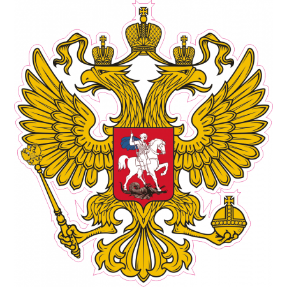 Межрегиональная общественная организация «Центр антикоррупционных экспертиз и содействия по вопросам противодействия коррупции»ОГРН: 1177700014557; ИНН: 9729141817; КПП: 772901001В Государственную Думу Федерального Собрания Российской Федерации04.02.2018г. Исх. № 1.О содействии в скорейшем принятии антикоррупционных правовых норм, направленных на защиту имущественных прав пожилых людей в РоссииМежрегиональная общественная организация "Центр антикоррупционных экспертиз и содействия по вопросам противодействия коррупции" (далее-организация) в соответствии с уставными целями, направленными на достижение социально ориентированных задач для общества и государства направляет Вам обращение следующего характера. В июле 2016г. к нам обратился одинокий, брошенный родственниками, пожилой человек, гражданин РФ, житель г.Москвы - Мураков ….., 19….г.р, уроженец …….., проживающий по адресу: гор. Москва, …..с  просьбой защиты его прав в части лишения его единственного жилья по вышеуказанному адресу. Мы установили, что Мураков .., инвалид второй группы, нетрудоспособный, не имеет какого-либо образования, немой, глухой, он очень плохо видит, в связи с участием в военных действиях в период СССР приравненный к участникам Великой Отечественной Войны. 02 августа 2016г. юристы нашей организации по доверенности Муракова подали иск в Кузьминский районный суд г.Москвы с требованиями о признании недействительным сделки - дарения квартиры Муракова  в пользу…..ФИО… через подставное неизвестное для Муракова  лицо-  ФИО…. По указанному делу судьей Кузьминского районного суда г.Москвы по нашим требованиям определением от 02.08.2016г. наложен арест на указанную квартиру. Исковое производство по гражданскому делу № 2-6098/16 (далее-первому делу). Суд проходил в открытом режиме, информация размещена на сайте Мосгорсуда и сайте Кузьминского районного суда г.Москвы. С 02 августа 2016г. по 02.02.2018г. проходили суды и апелляционным определением Московского городского суда от 02.02.2018г. незаконная сделка по дарению квартиры в пользу гр….  признана неправомерной.  Нам удалось вернуть жилье Муракову Н.Н. пройти все стадии гражданского судопроизводства по ГПК РФ в Московских судах. Работа сопровождалась организацией на общественных началах для устранения пробелов в праве и содействия органам власти по вопросам противодействия коррупции.           Кроме того, юристы нашей организации -24.07.2017г. подали второй иск, гражданское дело № 02-4195/2017г. в Кузьминский районный суд г.Москвы по признании незаконным действий нотариуса г.Москвы – ФИО…, которая также фигурирует по делу.           По делу привлечены в качестве ответчиков также – граждане- ….. и гр…….., нотариус г.Москвы …….  (второе дело).          Определением Кузьминского суда г.Москвы от 14.08.2017г. по данному делу указанная квартира также по нашим требованиям арестована! Копия определения суда со всеми необходимыми документами направлена мной в Управление Росреестра г.Москвы 24.08.2017г. за исх. №17-77. Ответ от Росреестра от 01.09.2017г. за исх. № 15-2093/2017. на имя ….председателя организации получен.          По второму делу идет стадия апелляционного обжалования и решение суда не вступило в законную силу.        В настоящий момент указанная квартира находится под арестом по двум указанным гражданским делам с явными криминальными признаками в отношении отчуждения квартиры Муракова …. от 30 апреля 2016г.        Нами направлены обращения в правоохранительные органы г.Москвы. Но должных мер не принято. Мураков …  и все фигуранты с 2016г. по настоящее время даже не опрошены органами полиции и Следственного Управления Следственного Комитета г.Москвы, что говорит о грубых нарушениях норм УПК РФ.         В ходе судебного рассмотрения дела юристы нашей организации установили, что у Муракова …  имеются дальние родственники….  и гр. …., которые по делу также проходили в качестве сторон (истцов и ответчиков).         По первому делу благодаря нашей организации удалось отменить незаконное определение апелляционной инстанции Московского городского суда от 12.05.2017г. и по определению Президиума Московского городского суда по гражданским делам от 19.12.2017г. нам удалось через новую апелляционную инстанцию Мосгорсуда - 02.02.2018г. принять новое решение в пользу Муракова …. - вернуть ему жилье.          Определение апелляционной инстанции Мосгорсуда вступило в законную силу с момента оглашения т.е. 02.02.2018г. и будет изготовлено судом после 16.02.2018г. Информация о движении дела и результат рассмотрения опубликован на сайте Московского городского суда. (Информация по делу № 33-0407/2018).	Таким образом действия указанного нотариуса г.Москвы (относительно оформления доверенности на гр-на…..) Московским городским судом признаны незаконными. 	Дело имеет явно криминальный аспект, который будет изучен согласно УК и УПК РФ. Обстоятельства дела указывают на явные нарушения нотариального законодательства РФ. 	В настоящее время мы также обеспокоены за Муракова …., который проживает один, может вновь быть любое время,  подвернут нарушению его жилищных прав со стороны указанных родственников.              В ходе суда наша организация направила письменные предложения на имя Президента РФ о внесении изменений в гражданское законодательство РФ в части обеспечения и гарантий прав пожилых, одиноких людей, людей с ограниченными возможностями при отчуждении ими единственного жилья, недвижимого имущества и т.д. 	Организация также направила в связи с этим 13.12.2017г. в адрес Министра юстиции РФ и Начальника Главного Управления Минюста РФ по г.Москве обращение с просьбой усилить в этой части ведомственный контроль за нотариусами.           Согласно ответа-письма в наш адрес от Минюста РФ от 12.01.2018г. исх. № 12-2617/18 в настоящее время в Государственную Думу Федерального Собрания РФ внесен проект федерального закона № 261549-7 «О внесении изменений в ст.54 Федерального закона «О государственной регистрации недвижимости», указанный законопроект направлен на защиту прав пожилых и одиноких людей как Мураков ….	Проект данного закона направлен только на установление обязательной нотариальной формы сделок по распоряжению принадлежащим таким гражданам недвижимым имуществом.            Считаем безусловно это правильным, но с учетом вышеизложенной практики нужно дополнить проект закона иными обязательными нормами. Согласно судебной практики, которая вступила в законную силу:- учесть при оформлении сделок пожилой возраст, состояние здоровья, нетрудоспособность, инвалидность, наличие другого жилья, иного имущества, наличие либо отсутствие иных доходов. - при наличии определенных указанных правовых рисков и отсутствия близких родственников пожилого человека нужно иметь согласие органов опеки и попечительства. - запретить отчуждение единственного жилья (либо доли в жилом помещении) указанным лицам, так как это противоречит основам нравственности и правопорядка (требования норм ст.169 ГК РФ). 	Указанный проект федерального закона подлежит доработке с учетом мнения Ваших экспертов и нашей организации.          При принятии судебных решений по делу Муракова ….. все судебные инстанции, судьи столкнулись с несовершенством гражданского законодательства РФ в этой части. В связи с чем было очень трудно отменить одностороннюю неправомерную сделку по дарению указанной квартиры.          При рассмотрении гражданских дел суды применяют действующее законодательство, которое требует доработки. Злоумышленники пользуются несовершенным законодательством и специализируются на указанных сделках, подключают иные коррупционные факторы и связи с недобросовестными чиновниками. Судебная и следственная практика говорит нам, что в Москве также созданы организованные преступные группы с участием должностных лиц. Наше несовершенное гражданское законодательство в части прав пожилых людей способствует незаконной деятельности преступных групп. 	Просим Вас ускорить принятие Государственной Думой Федерального Собрания РФ указанного законопроекта, который также имеет антикоррупционный характер. При необходимости могу дать пояснения правового характера при общественном обсуждении законопроекта.          Считаем данную практику организации положительной для общественной деятельности в России и уверены в том, что в этом и заключается задачи общественных антикоррупционных организаций. Департамент антикоррупционных экспертиз организации